Государственное бюджетное дошкольное образовательное учреждение детский сад №55 компенсирующего вида Кировского района Санкт-Петербурга198303, Санкт-Петербург, пр. Маршала Казакова д.10 кор.2 тел.: (812)757-01-44Методическая разработка совместной деятельностис детьми старшей логопедической группы«Героями своими славится земля русская»Автор-составитель:Соломянина Валентина Владимировна, музыкальный руководитель.Санкт-Петербург2022 годЦель: воспитание чувства патриотизма у детей старшего дошкольного возраста посредством знакомства с жизнью и деятельностью Александра Невского, развитие интереса к героической истории страны, причастности к славным традициям великого народа.Задачи:Образовательные:Закрепить, обобщить, расширить знания детей о жизни и подвигах Александра Невского, используя современные игровые технологии и электронно-образовательные ресурсы в организации игры-квеста «Святой Александр Невский – Солнце земли русской и имя России».Развивающие:Развивать познавательный интерес и познавательную активность детей к истории родной страны, приобщать детей к истокам народной культуры, используя занимательные задания, ЭОР, знакомство с народными играми.Развивать связную речь, а также выразительность речи детей через умение составлять связные рассказы, строить предложения разной конструкции при ответах на вопросы заданий и чтении стихов. Обогащать активный и расширять пассивный словарь детей новыми словами.Воспитательные:Воспитывать у детей чувство патриотизма, гордости за нашу страну. Способствовать развитию у детей эмоционального отклика на исторические события, происходившие в нашей стране.Воспитывать у детей умение самостоятельно планировать и реализовывать совместную деятельность в командах, добиваясь нужного положительного результата.Способствовать укреплению союза Ребенок-Родитель-Педагог.Материалы и оборудованиеСтихи:- Н.Кончаловская «Слава нашей стороне!»;- С.Погорелов «Александр Невский»;- «А и сильные, могучие богатыри на славной Руси» (отрывок)Мультимедийная установка, портрет Александра Невского на экране, стульчики по количеству детей, костюм богатыря для испытания «Одень воина-дружинника», иллюстрации для эстафеты «Дружба и братство дороже богатства» («Невская битва» и «Ледовое побоище» неизвестных авторов), шлемы, кони на палочках, конверты с фрагментами картин, 2 стола, 2 стола с песком или контейнеры с песком, 2 набора деревянного конструктора, 2 панно, разрезные картинки к испытанию «Предметы старины великой», иллюстрации «Карта древнего Новгорода», 2 детских меча для игры «Малечина-калечина», фрагмент фильма «Александр Невский» реж. С.Эйзенштейна (1938 год), народные игры «Малечина-калечина», «Петушиные бои».Предварительная работаРассматривание и чтение познавательной и художественной литературы об Александре Невском; беседы с детьми с использованием ЭОР, просмотр презентации; тематические прогулки с родителями на пл. Александра Невского в Санкт-Петербурге, рассматривание мозаики на станции метро; просмотр фильма об Александре Невском, разучивание стихов, организация и проведение народных игр с детьми.Сценарий занятия «Героями своими славится земля русская»Вводная часть(Под музыку две команды детей входят в музыкальный зал и садятся на стулья)Воспитатель: Слава нашей стороне!Слава нашей старине!И про эту старинуЯ рассказывать начну,Чтобы дети знать моглиО делах родной земли.Времена теперь другие,Как и мысли и дела –Далеко ушла РоссияОт страны, какой была.Умный, сильный наш народДалеко глядит вперёд,А преданья стариныЗабывать мы не должны.(H. Кончаловская)Ребята! Сегодня мы собрались, чтобы вспомнить о доблестном защитнике земли русской Александре Невском и посоревноваться в смекалке, силе, ловкости между собой, как когда-то русские богатыри.-Что вы знаете об Александре Невском?Команды должны будут пройти несколько испытаний. За победу в каждом испытании команда получает конверт с фрагментом картины. В конце всех соревнований команда должна собрать всю картину из добытых частей и рассказать, что на ней изображено.И так, мы начинаем.Приветствие команд.1 капитан: А и сильные, могучие богатыри на славной Руси!                   Не скакать врагам по нашей земле!                   Не топтать их коням землю Русскую!2 капитан: Не затмить им солнце наше красное!Век стоит Русь —не шатается!И века простоит —не шелохнется!Основная частьВоспитатель: Как известно, Александр Невский уже с трех лет обучался военному ремеслу. А в 20 лет уже самостоятельно правил Новгородом. Но у России с давних времен хватало врагов, которые хотели захватить ее земли и пленить народ. И Александр Невский, конечно, собрал надежную дружину для защиты родных земель? - Что такое дружина? - Кто в нее входил? (ответы детей)1 испытание: «Одень воина-дружинника»(Каждая команда на скорость одевает воина-дружинника. По окончании конкурса каждая команда получает конверт с фрагментом своей картины)2 испытание: «Предметы старины великой»Воспитатель: Воины Александра Невского бесстрашные, преданные и горячо любящие свою родину люди. Но ведь враг тоже силен. Поэтому, воины должны быть защищены специальной одеждой и иметь надежное оружие. Задача одной команды - отобрать картинки, на которых изображены старинные средства защиты дружинников, другой команды – старинное боевое оружие. (По окончании конкурса одна команда рассказывает о деталях защиты воинов, а другая называет старинное оружие воинов.  По окончании конкурса каждая команда получает конверт с фрагментом своей картины).3 испытание: «Ловкие и шустрые»Воспитатель: Александр Невский был умелым полководцем и отважным воином, который умело владел разным оружием. Сейчас мы и проверим наши команды на быстроту и ловкость.- Игра «Малечина-калечина. (Соревнуются участники двух команд парами. Игрушечный меч ставят вертикально на конец одного или двух пальцев руки (нельзя поддерживать игрушку другой рукой). Все дети говорят «Малечина-калечина, сколько часов до вечера? Раз, два,три… Считают, пока держится меч от падения. Выигрывает тот, кто дольше продержит меч. Побеждает та команда, в которой больше участников выигрывают в своих парах).- Игра «Петушиные бои». (Для игры определяется круг и двое участников команд становятся в его центр. Руки спрятаны за спину, на двух ногах стоять нельзя, можно прыгать на одной ноге. Можно толкаться спинами, плечами и т.д., не используя руки. Если соперник опустил вторую ногу на пол или землю, он считается проигравшим. Соревнуются все участники команд. Побеждает та команда, в которой больше участников выигрывают в своих парах).4 испытание: «Город древний, город славный»Воспитатель: Ребята! Что вам известно о правлении Александра Невского? В каком городе родился и жил долгое время Александр Невский?В те далекие времена начало княжения (правления) Александра Ярославовича в Новгороде совпало с особенным усилением военной опасности. Много врагов в то время одолевали земли русские: и нашествие монголо-татар, и немецкие пополнения, и другие войска. Нужно было срочно укреплять города и границы Руси. Задача команд-участников– построить древний укрепленный город.(Для каждой команды подготовлен стол или большой контейнер с кварцевым песком, в котором закопаны детали деревянного конструктора. На декоративном панно для каждой команды представлена иллюстрация древнего города. Каждая команда старается по образцу построить город. Побеждает команда наиболее точно построившая город.)5 испытание: «Сколько голов, столько умов» (викторина)Воспитатель: А сейчас пришло время поговорить о житие и бытие князя Александра Невского.(Каждой команде задаются по очереди вопросы. Побеждает та команда, которая правильно ответит на большее количество вопросов.)- Когда получил Александр Ярославович прозвище Невский? - Где произошло Ледовое побоище?- Кого победил Александр Невский на Чудском озере?- Сколько сражений за свою жизнь проиграл князь?Продолжите предложение:- За правое дело… (стой смело).- Родину-мать… (сумей защищать).- «Не в силе Бог… (а в правде).- «Кто к нам с мечом придет…, (тот от меча и погибнет! На том стояла и стоит русская земля.)- Назовите памятные места, связанные с именем Александра Невского, в Санкт-Петербурге.6 испытание: «Дружба и братство дороже богатства» (эстафета)Воспитатель: Ну а теперь, доблестная дружина, самое время из добытых вами в ходе испытаний подсказок, составить картины.  (Дети строятся двумя командами. В противоположном конце зала напротив каждой команды стоит стол с фрагментами картин, которые дети заработали в течение игры, и панно. Первый игрок в шлеме и на лошадке добегает до панно и начинает собирать куртину. Возвращается к команде, передает лошадку и шлем. Следующий игрок надевает шлем, скачет на лошадке до панно, собирает картину дальше. И так до конца.)- Узнали картины? Какое событие изображено на картине? (Невская битва и Ледовое побоище). – Что вы знаете об этих сражениях?Подведение итогов. Награждение детей памятными подарками.Заключительная частьВоспитатель: Вот и закончилась наша игра. Я очень надеюсь, что вам и дальше будет интересно узнавать историю нашей страны и ее великих людях.(Дети читают стихи)Князь Александр – победой Невской
Прославлен, честью озарен.
Коварный враг, безумный дерзкий,
Не раз разбит и усмирен.Не в силе Бог, а в правде! Помни!
Звучит призывом его речь.
Долг перед Родиной исполни.
Непобедим наш русский меч!Князь благоверный, грозный воин,
Правитель мудрый и святой,
Народной памяти достоин
За подвиг праведный земной.
(С.Погорелов “Александр Невский”)Воспитатель: Хочется закончить нашу встречу словами самого Александра Невского. (На экране фрагмент из фильма «Александр Невский» реж. С.Эйзенштейна, 1938 год).Приложение 1Самоанализ (результаты) совместной деятельностиПоставленные цели и задачи совместной деятельности выполнены в полном объеме. Игра-квест вызвала у детей искренний интерес и положительные эмоции.Дети:Совместная деятельность стимулировала развитие у детей познавательного интереса и познавательной активности к истории древней Руси, к ее традициям, народным играм, жизни и подвигам князя Александра Невского, о чем свидетельствуют просьбы детей к родителям о посещении мест в Санкт-Петербурге, связанных с именем Александра Невского, чтение литературы по данной теме.Дети продемонстрировали знание основных событий периода правления Александра Невского, его доблестных сражений.Дети показали согласованность в выполнении коллективных заданий (испытаний), требующих слаженной работы всех членов команды.Продолжать работу над развитием связной речи детей, формированием умения точно формулировать свое высказывание, используя предложения разной конструкции. Расширять пассивный словарь детей, обогащать активный словарь детей новыми словами.Родители:1. При подготовке мероприятия родители проявляли интерес к данной теме: некоторые семьи совместно с детьми и старшим поколением (бабушками и дедушками) организовали на дому семейные просмотры художественного фильма «Александр Невский» реж. С.Эйзенштейна (1938 год).2. Постепенно у родителей формируется понимание важности ознакомления подрастающего поколения с героическим прошлым нашей страны и народа, желание посетить вместе с детьми памятные места в городе, связанные с именем Александра Невского.Педагоги:Появилась заинтересованность в глубоком изучении периода правления Александра Невского, его вклада в историю русского государства, разных сторон жизнедеятельности князя: как воина, мудрого политика и дипломанта.Продолжать знакомить детей с жизнью Александра Невского, организовать совместную деятельность детей с родителями в следующем учебном году, используя форму работы игру-квест.Приложение 2ФотоотчетКоманды-участники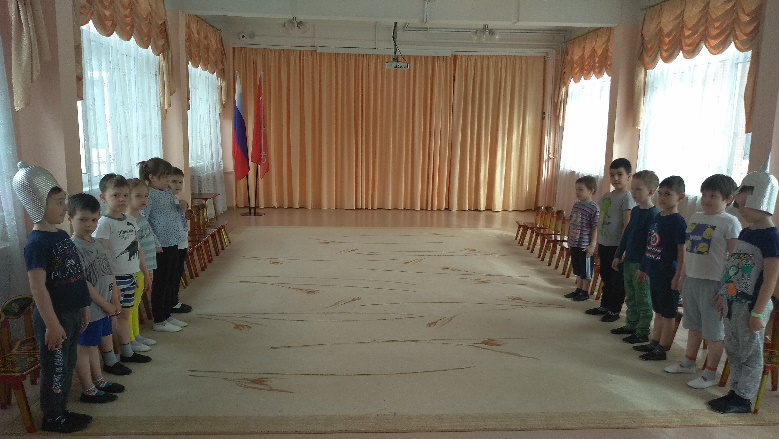 Испытание «Одень воина-дружинника»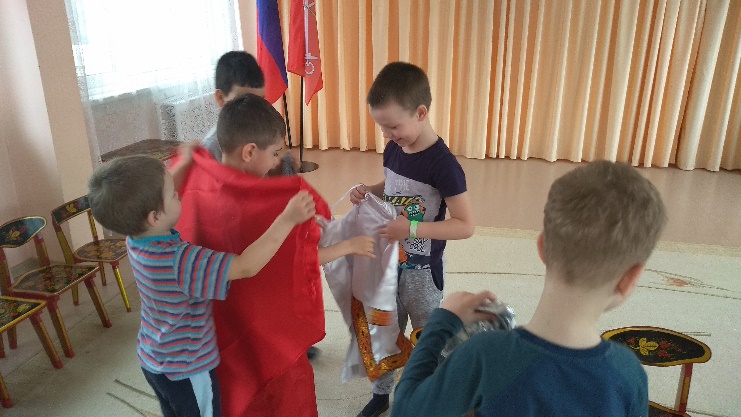 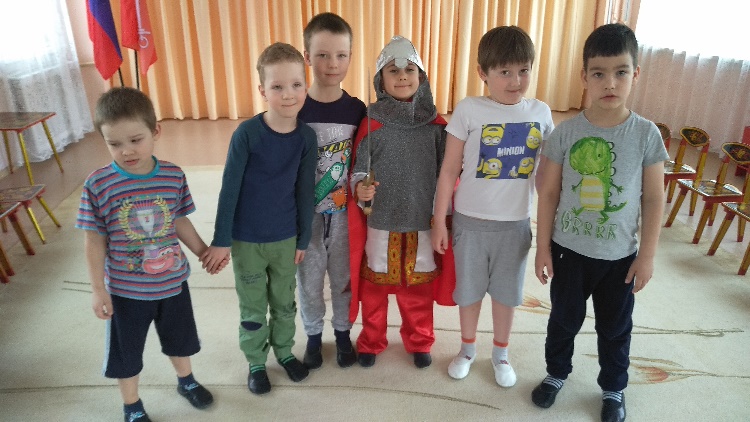 Испытание «Предметы старины великой»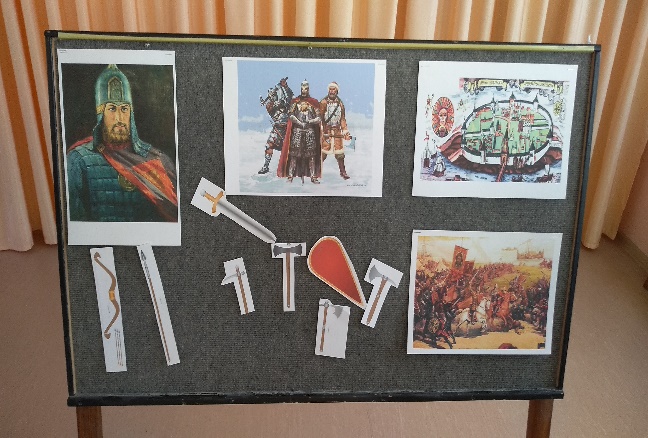 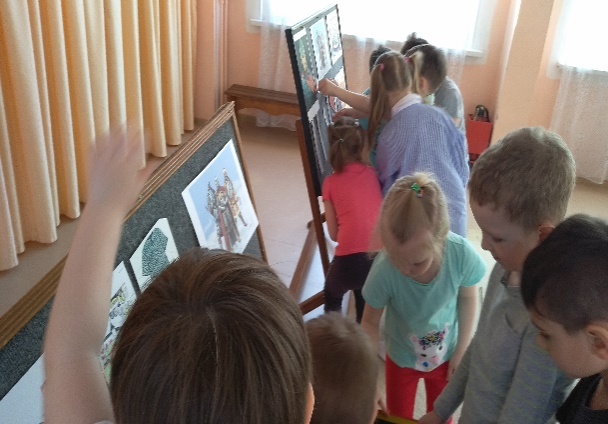 Испытание «Ловкие и шустрые»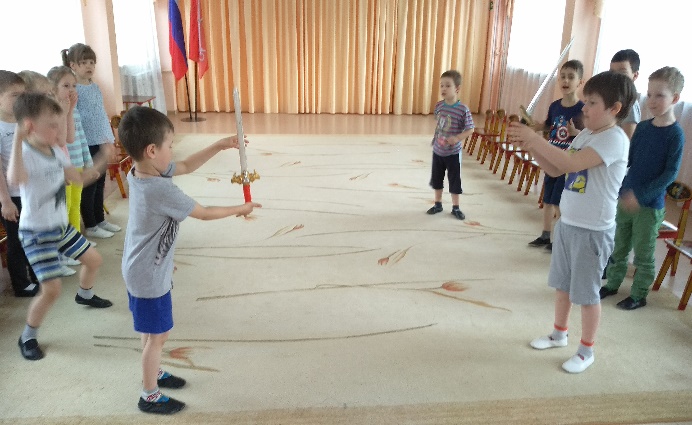 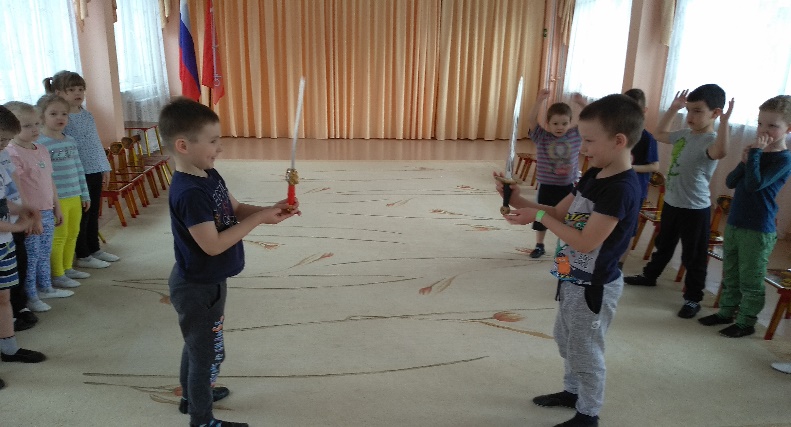 Игра «Малечина-калечина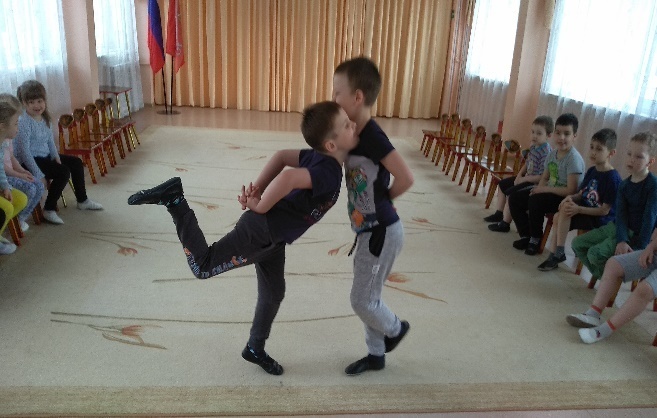 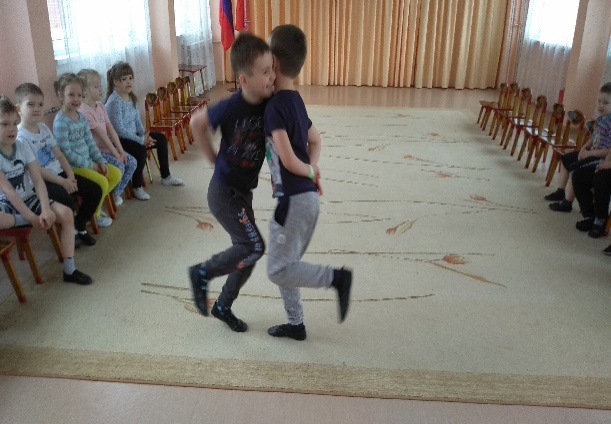 Игра «Петушиные бои»Испытание: «Город древний, город славный»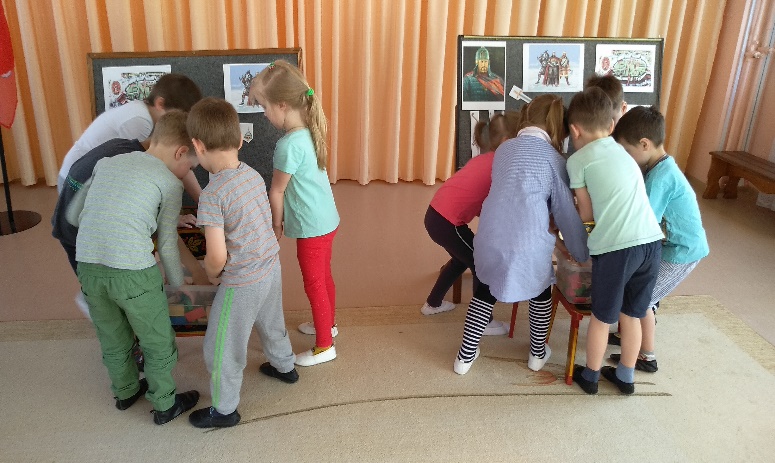 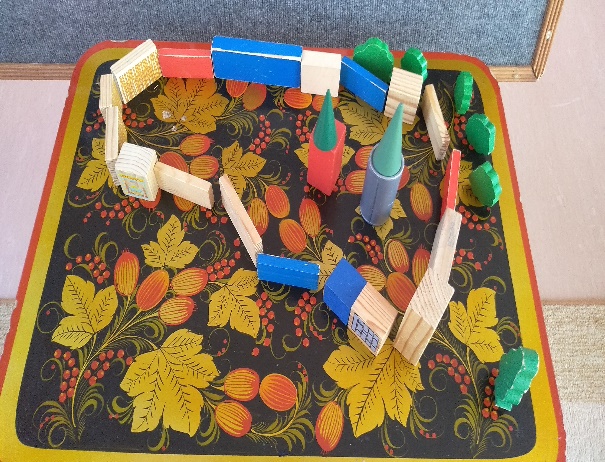 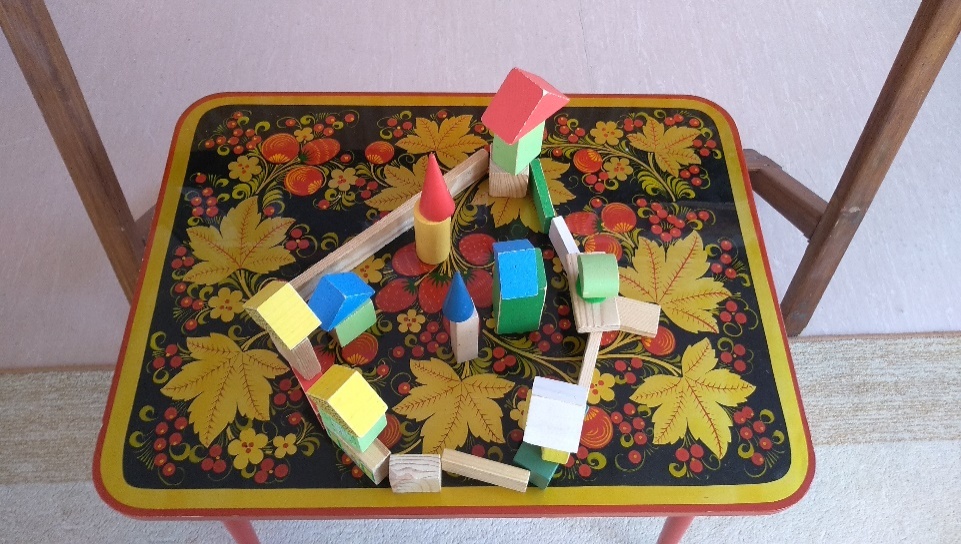 Испытание: «Дружба и братство дороже богатства» (эстафета)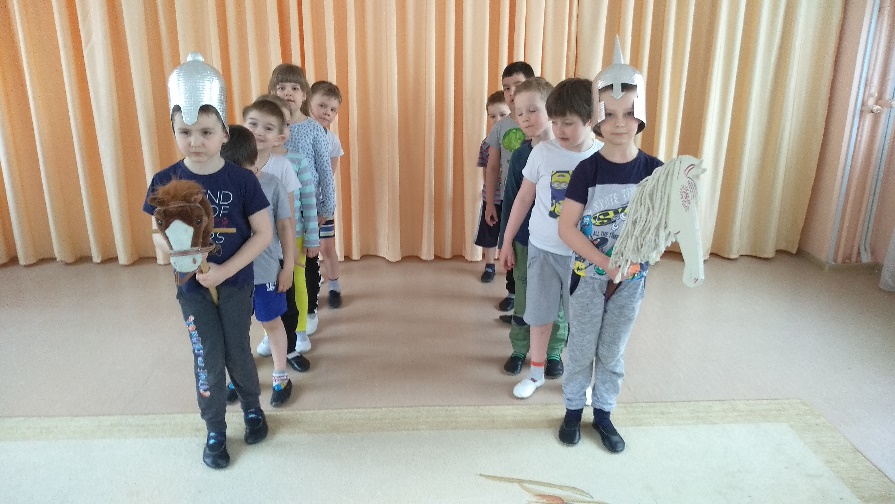 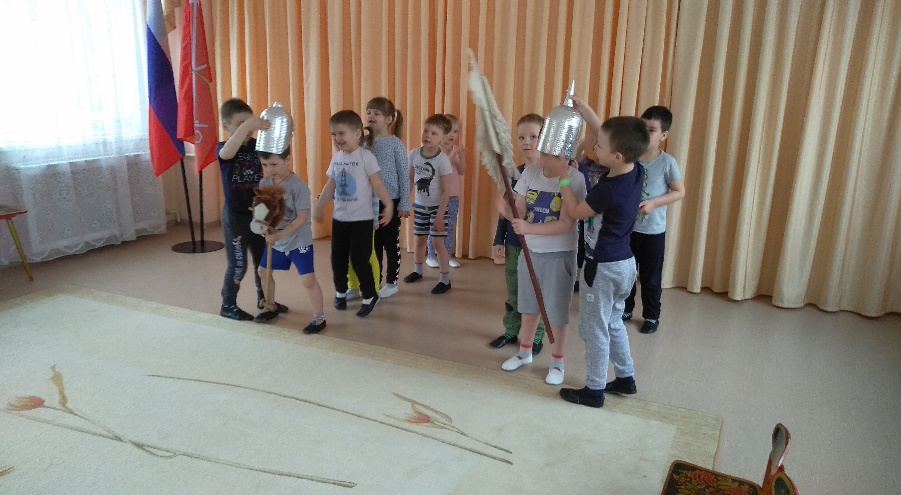 Приложение 3Используемые источникиhttps://7kul.ru/folklor/igry/vspominaem-detstvo-russkie-narodnye-igry-i-zabavyhttps://www.maam.ru/detskijsad/na-temu-svjatoi-zaschitnik-zemli-ruskoi-knjaz-aleksandr-nevskii.htmlhttps://dorogobyzh.admin-smolensk.ru/files/2001/otchet-o-meropriyatii-aleksandr-nevkij-dusha-rossii.pdf